      О присвоении адреса земельному участку.      В соответствии с Федеральным Законом № 122-ФЗ от 21.07.1997 года «О государственной регистрации прав на недвижимое имущество и сделок с ним» и Законом Российской Федерации № 131 – ФЗ от 06.10.2003 года «Об общих принципах организации местного самоуправления в РФ»   ПОСТАНОВЛЯЮ:     1. Земельному участку с кадастровым номером 02:36:080401:ЗУ1 присвоить адрес:  Республика Башкортостан, Кушнаренковский район, Матвеевский сельсовет, д. Якупово, ул. Молодежная, 2/1.      2. Земельному участку с кадастровым номером 02:36:080401:ЗУ2 присвоить адрес:  Республика Башкортостан, Кушнаренковский район, Матвеевский сельсовет, д. Якупово, ул. Молодежная, 2/2.     3. Земельному участку с кадастровым номером 02:36:080401:ЗУ3 присвоить адрес:  Республика Башкортостан, Кушнаренковский район, Матвеевский сельсовет, д. Якупово, ул. Молодежная, 2/3.     4. Земельному участку с кадастровым номером 02:36:080401:ЗУ4 присвоить адрес:  Республика Башкортостан, Кушнаренковский район, Матвеевский сельсовет, д. Якупово, ул. Молодежная, 2/4.     5. Земельному участку с кадастровым номером 02:36:080401:ЗУ5 присвоить адрес:  Республика Башкортостан, Кушнаренковский район, Матвеевский сельсовет, д. Якупово, ул. Молодежная, 2/5.     6.  Земельному участку с кадастровым номером 02:36:080401:ЗУ6 присвоить адрес:  Республика Башкортостан, Кушнаренковский район, Матвеевский сельсовет, д. Якупово, ул. Молодежная, 2/6.    7.  Контроль за исполнением данного постановления оставляю за собой.  Глава сельского поселения                                                                                  Ф.С.Исламов.                                                                       БАШkОРТОСТАН  РЕСПУБЛИКАһЫКУШНАРЕНКО РАЙОНЫ            МУНИЦИПАЛЬ РАЙОНЫНЫңМАТВЕЕВ  АУЫЛ СОВЕТЫ   АУЫЛ  билӘмӘһе    хакимиәте                     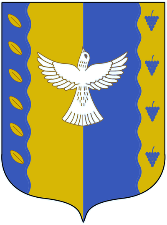                            АДМИНИСТРАЦИЯ СЕЛЬСКОГО ПОСЕЛЕНИЯ        МАТВЕЕВСКИЙ СЕЛЬСОВЕТМУНИЦИПАЛЬНОГО РАЙОНА  КУШНАРЕНКОВСКИЙ РАЙОНРЕСПУБЛИКИ БАШКОРТОСТАН                           АДМИНИСТРАЦИЯ СЕЛЬСКОГО ПОСЕЛЕНИЯ        МАТВЕЕВСКИЙ СЕЛЬСОВЕТМУНИЦИПАЛЬНОГО РАЙОНА  КУШНАРЕНКОВСКИЙ РАЙОНРЕСПУБЛИКИ БАШКОРТОСТАН             KАРАР             KАРАР             KАРАР             KАРАР             KАРАР             KАРАР    ПОСТАНОВЛЕНИЕ    ПОСТАНОВЛЕНИЕ    ПОСТАНОВЛЕНИЕ    ПОСТАНОВЛЕНИЕ    ПОСТАНОВЛЕНИЕ    ПОСТАНОВЛЕНИЕ 23     ноябрь2017г.№   641 23ноября2017г